
Business Operating Agreement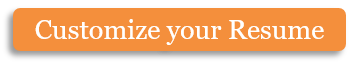 This agreement is hereby entered into on this date  by  and , for the purpose of mutually agreeing upon the terms and conditions of the operation of the business .Tel:  Organization The members have formed a business as a [State Name] Limited Liability Company under and pursuant to the [State Name] Limited Liability Company Act by the filing of Articles of Organization with the Department of the State of [State Name].This agreement is under the jurisdiction of the state of  The name of the business shall be  and its members shall conduct business under that name. The term of the business shall commence perpetually unless dissolved under the provisions stated in this agreement.Purpose of Company The business will engage in the following lawful activities: Repair of computers Repair of printers Computer troubleshooting Installation of computer hardware Membership The members identified in this agreement are the initial members of this business. The members share ownership and voting interests equally. Each member shall contribute an initial payment of  to the company upon execution of the agreement. The initial members shall approve new members by mutual consent. Distribution All profits made through the business shall be distributed among members according to their percentage ownership. No member may demand or receive distribution in any form besides money. Transfer of Interests No member shall voluntarily resign from the company until a period of one year has passed from the time of this agreement. No member shall receive any return of its capital payment upon their resignation. No member shall transfer in any manner its interest to another party without having first offered that interest to the other members via written notice.Records The company shall keep accurate and complete accounts on the company's behalf, and the members may review them at any time. Disputes In the event of a dispute among members, reasonable effort shall be put forth to meet in person and resolve the dispute. If the members fail to resolve a dispute themselves, they shall mutually select a mediator to help them resolve the dispute. The undersigned affirm that they have read and understood this agreement in its entirety, and hereby agree to the terms and conditions stated therein:Copyright information - Please read© This Free Microsoft Office Template is the copyright of Hloom.com. You can download and modify this template for your own personal use. You can (and should!) remove this copyright notice (click here to see how) before customizing the template.You may not distribute or resell this template, or its derivatives, and you may not make it available on other websites without our prior permission. All sharing of this template must be done using a link to http://www.hloom.com/. For any questions relating to the use of this template please email us - info@hloom.comDateDate: